Załącznik nr 2 do Zarządzenia Nr 0050.292.2023
Burmistrza Miasta Cieszyna
z dnia 8 maja 2023 roku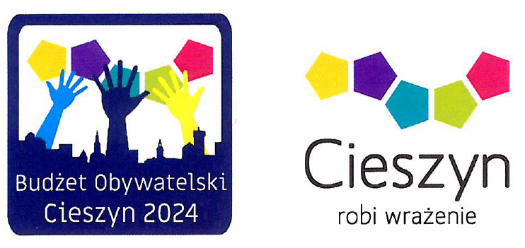 Wykaz punktów umożliwiających oddanie głosuUrząd Miejski w Cieszynie, Rynek 1Biblioteka Miejska w Cieszynie, ul. Głęboka 15Filia Biblioteki Miejskiej w Cieszynie, ul. Wąska 2Filia Biblioteki Miejskiej w Cieszynie, ul. Cieńciały 1Filia Biblioteki Miejskiej w Cieszynie, ul. Kamienna 3cFilia Biblioteki Miejskiej w Cieszynie, ul. Srebrna 6